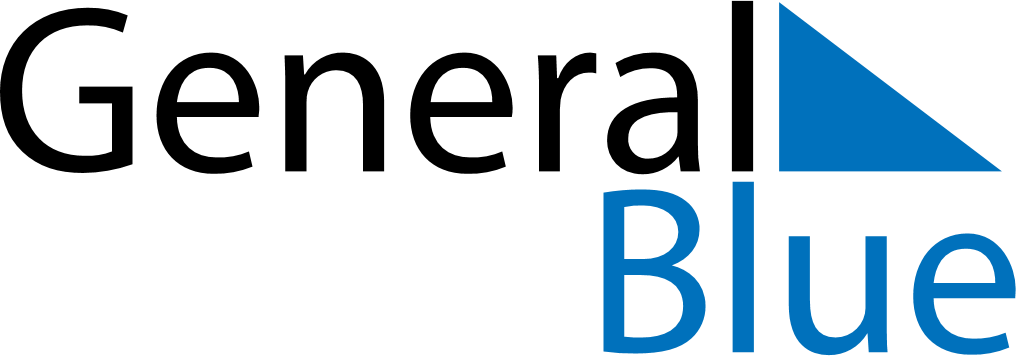 April 2024April 2024April 2024April 2024ItalyItalyItalyMondayTuesdayWednesdayThursdayFridaySaturdaySaturdaySunday12345667Easter Monday8910111213131415161718192020212223242526272728Liberation Day2930